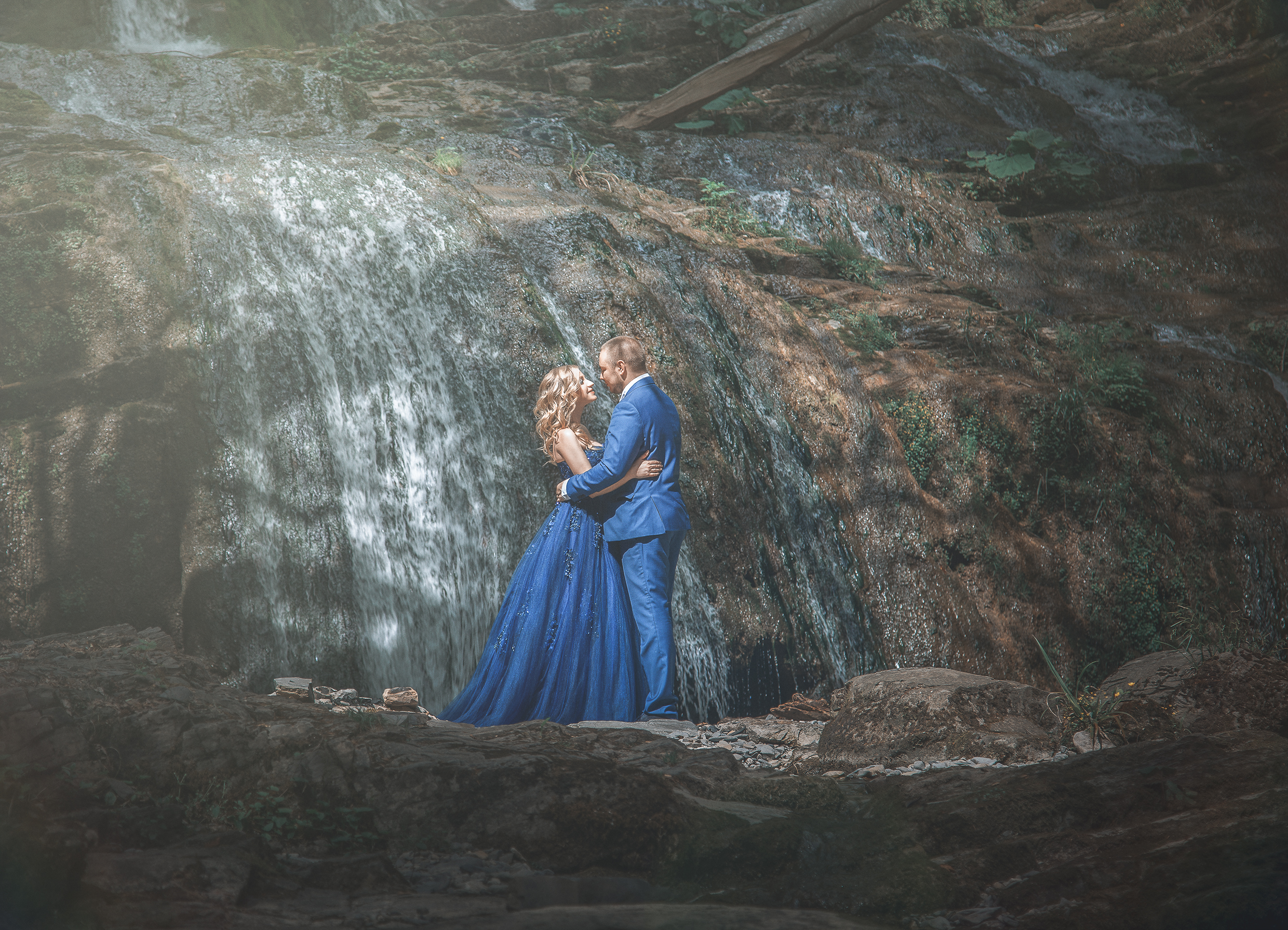 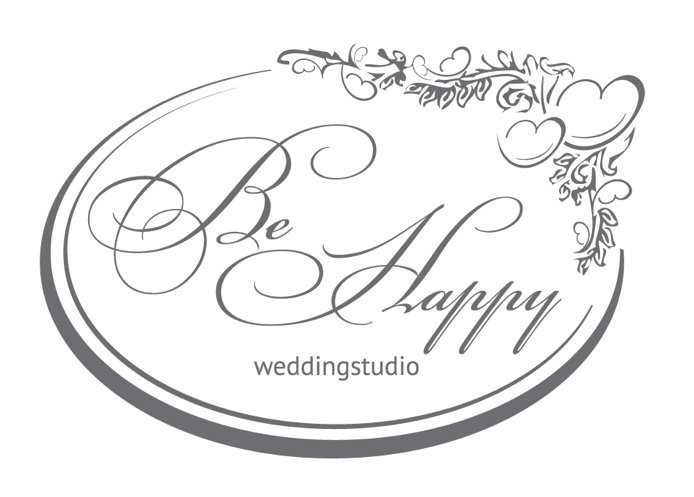 Дата свадьбы_____________________Бюджет свадьбы_________________Количество гостей_______________Количество номеров_____________Количество ночей________________Формат свадебного дня (Свадьба, венчание, выездная церемония, банкет, второй день свадьбы) _______________________________________1. Ф.И.О. _______________________________________________________________________________2. Дата рождения____________________________________________________________________3. Род деятельности, профессия, образование__________________________________________________________________________4. История знакомства, совместные знаменательные даты __________________________________________________________________________________________5. Самое романтическое свидание, каким оно было __________________________________________________________________________________________6. Как чаще всего проводите время вместе_________________________________________________________________________________7. Предпочтительная локация для выездной церемонии (море, горы, водопады, ресторан, другое) __________________________________________________________________________________________8. Песня для первого танца молодых (если он планируется) __________________________________________________________________________________________9. Песня для танца невесты с папой (если он планируется) __________________________________________________________________________________________10. Предпочтения в артистах, планируются ли звезды? (российские певцы, западные певцы, кавер-группы, участники различных шоу, другое)________________________________________________________________________________11. Какого ведущего вы видите на своём празднике? __________________________________________________________________________________________12. Предпочтения в фотографии (классика, fine-art, чб, репортажная сьемка, постановочная, другое) __________________________________________________________________________________________13. Предпочтение в стиле свадьбы (классика, рустик, концептуальная, тематическая, квест-свадьба, бохо, шебби-шик, другое) ________________________________________________________________________________14. Предпочтение во флористике, допустимо ли использование искусственных цветов в оформлении свадьбы? __________________________________________________________________________________________15. Какую цветовую гамму предпочитаете видеть в декоре свадьбы __________________________________________________________________________________________16. Ваши увлечения, предпочтения в музыке, книгах __________________________________________________________________________________________17. Существуют ли в вашей семье традиции? Какие? _________________________________________________________________________________________18. Национальные и религиозные особенности семей __________________________________________________________________________________________19. Какие города или страны произвели на Вас самое большое впечатление? Почему? __________________________________________________________________________________________20. Куда Вы мечтаете поехать? _________________________________________________________________________________________21. Есть ли фобии (высота, пауки, лошади и т.д) __________________________________________________________________________________________22. Стиль в одежде (спортивный, классический, casual и т.д) __________________________________________________________________________________________23. Есть ли домашние животные, какие? __________________________________________________________________________________________24. Какую кухню предпочитаете? __________________________________________________________________________________________25. Любимая марка автомобиля? __________________________________________________________________________________________26. Опишите гостей Вашей свадьбы, статус, возраст, образ жизни (примерно) __________________________________________________________________________________________27. Планируются ли ДРЕСС-код на свадьбе? (например, одинаковые наряды у подружек невесты, друзей жениха; платья в пол или тематические костюмы и т.д.) __________________________________________________28. Нужны ли пригласительные? Печатные или онлайн? __________________________________________________________________________________________29. Допустимо ли наличие детей на свадьбе? Потребуется ли детские аниматоры, няни? __________________________________________________________________________________________30. Что бы вы не хотели видеть на своей свадьбе? __________________________________________________________________________________________31. Что обязательно должно быть на вашем празднике? __________________________________________________________________________________________32. Какую атмосферу вы бы хотели на свадебном банкете (торжественную, романтическую, семейную, безудержное веселье, танцевальной феерия, невероятного шоу с массой сюрпризов, стильного и изысканного вечера и др.)? __________________________________________________________________________________________Спасибо,С уважением,Студия Свадеб «Be Happy» По вопросам обращаться по тел. +79384431313